Obec Záchlumí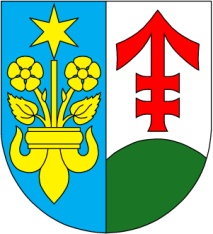 Zasedání zastupitelstva obce č. 3/2015ze dne 28. února 2015 Usnesení  č. 3/2015Zastupitelstvo obce schvaluje:  Jednání dle navrženého programu zasedání.Místní program obnovy venkova obce Záchlumí na období 2015 – 2020.  Záměr realizovat akci „Oprava budovy základní školy – 2.etapa“ a podání žádosti o poskytnutí dotace z Programu stabilizace a obnovy venkova Plzeňského kraje 2015 na tuto akci.Plán oprav pro rok 2015. Rozpočtové opatření č. 1/2015 (viz příloha zápisu).Rozpočtový  výhled na rok 2016 a 2017 (viz příloha zápisu).Návrh zápisu do kroniky obce za rok 2014.Výpověď Smlouvy o energetickém poradenství a správě odběrných zařízení pro spotřebu elektrické energie a zemního plynu z  26.6.2013 s firmou Energie pod kontrolou, obecně prospěšná společnost, Brněnská 3883/48, Hodonín.Umístění anténního stožáru pro bezdrátový internet firmy STARNET, s.r.o., Žižkova 226/3, České Budějovice, na budově základní školy č.p. 32 za podmínek stanovených v zápisu ze zasedání.Zrušení Zásad k poskytování bytů ve vlastnictví obce Záchlumí  a Zásad k prodeji pozemků ve vlastnictví obce Záchlumí na výstavbu rodinných domků.Příkazní smlouvu pro výkon zadavatelské činnosti při zadávání veřejné zakázky na stavební práce akce „Rozšíření vodovodu v jihovýchodní části obce Záchlumí“ s M. Zabloudilovou, Na Vinici 1657, Stříbro, IČ: 03564932.Složení komise  pro otvírání obálek a hodnotící komise pro výběrové řízení veřejné zakázky „Rozšíření vodovodu v jihovýchodní části obce Záchlumí – SO01“.Zastupitelstvo obce bere na vědomí:Kontrolu usnesení č. 1/2014 a 2/2014. Vypracováno dne:  3.3.2015  Starostka:  Šárka Trávníčková       Ověřili:    Radka Štroblová Křížová                       František Vrzák